Class:       P7                                                              Teacher: Miss Shek, Miss Anderson and Mr Hendry                     Grid 9 w.c. 01st June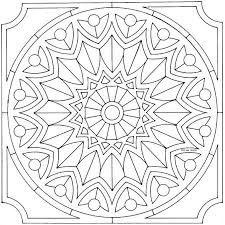 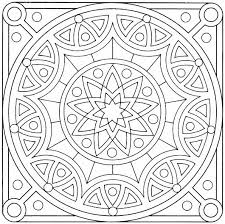 Literacy  See ‘Core Learning Activities’ for details of reading, writing and talking and listening weekly learning activities. Remember to complete the Sumdog spelling challenges. Don’t forget to let your teacher see how you are doing by posting your work onto your  Microsoft team page.perform their scripts, and if recording equipment is available, create their own mock radio or television item.Numeracy and Maths: See ‘Core Learning Activities’ for details of numeracy and maths weekly learning activities.Remember to complete the Sumdog numeracy challenges.Don’t forget to let your teacher see how you are doing by posting your work your Microsoft team page.Health and WellbeingMental Well-beingCan you suggest ways to look after our mental health during this challenging time? Create a poster to display your top tips for maintaining good mental health. Include at least 5 tips! Remember a poster needs to be bold and colourful. The message needs to be clear and eye catching.ICT/TechnologiesVisit www.code.org click Learn at Home and scroll down to the Hour of Code introductory tutorials. Choose ‘Create your own logo’, follow the videos and have a go.Take a photo or video of your creation and post it on your Microsoft team page.Religious and Moral EducationCan you research and answer the following questions about Islam?1. What is the symbol of Islam?2. What is the name of Islam’s holy book?3. What is the Islamic house of worship called?4. What is the name of the Islamic God?5. What are the names of the two main Islamic holidays? 6. Where is the holiest place of worship in the Islamic world?Cross CurricularScottish Opera have a new modern Opera called Fever.  Watch Chapter 2 and do as many of the related activities as you like.- What is Fair Trade?  Find out what this means, what products are Fair Trade products, where the products come from, how it helps the farmers and producers.  Use this site to find some answers.https://www.theschoolrun.com/homework-help/fair-tradeSocial Skills (Helping at home)Help at home this week with the laundry. You can collect the dirty washing and learn how to load the washing machine and even help to hang it up. Are there any rules for washing the laundry or do you think everything just goes into the washing machine together?Art and DesignIslamic Art – is characterised by its repeated geometrical pattern. Can you create a piece of Islamic art that displays this feature? Below is a blank template to help give inspiration or just for some practice.Can you name the mathematical concepts involved in Islamic art?ScienceCan you make a balloon powered car using a balloon, plastic cups, straws, thread and rubber bands?Use the link below for further instructions.https://www.jamesdysonfoundation.co.uk/resources/challenge-cards.html
Why not video or take a photo and post your creation onto your team page.